Name: Sarah MyroupBi-Weekly Report Dates: Oct. 15-21 & Oct. 22-28Week 1 Total: 81,807  steps	High Day: 16,362 steps 	Low Day: 4,937 stepsWeek 2 Total: 84,525 steps	High Day: 16,393 steps	Low Day: 5,723 stepsWeek One Reflections and GraphsI was home for fall break for part of this week, indicating the lower amount of steps on Sunday and Monday. However, upon arriving back to campus, I was back to being more active: doing things with friends, hitting the gym, and getting out of my dorm. I reached my highest number of steps- 16,362- on Saturday, October 21. I worked out early in the day, explored the town sporadically throughout, and went to a party that night. My lowest number of steps- a measly 4,937- was achieved on Monday the 16. The majority of my steps came from visiting the school I previously did an internship with. I also played with my dogs a lot later in the evening, resulting in a slight spike in steps. Other than that, I was fairly dormant that day, catching up on TV shows.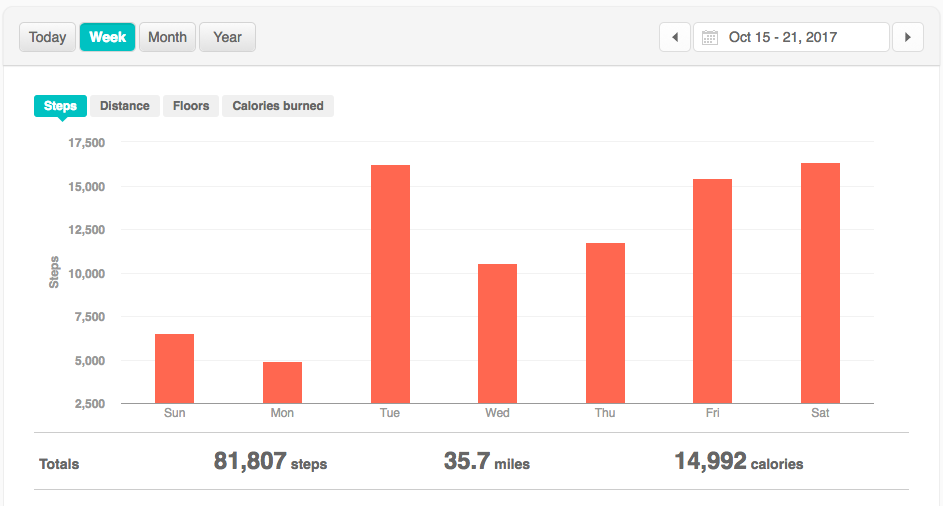 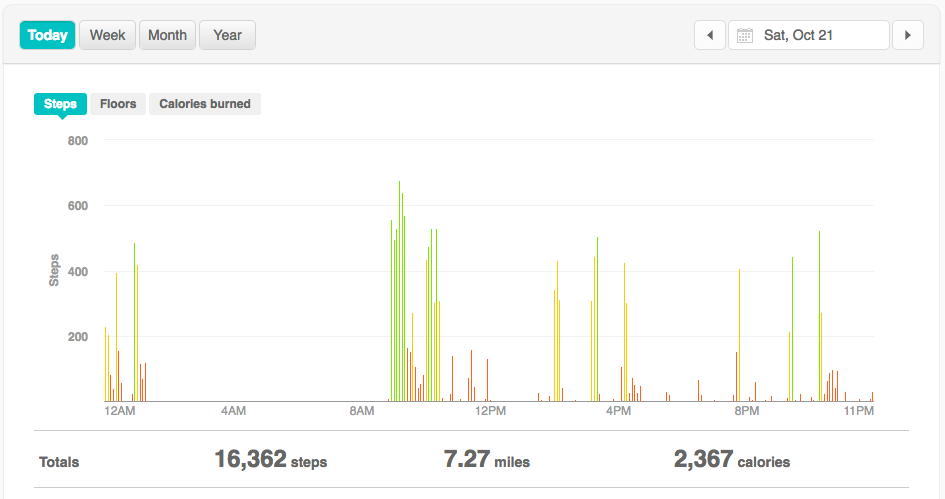 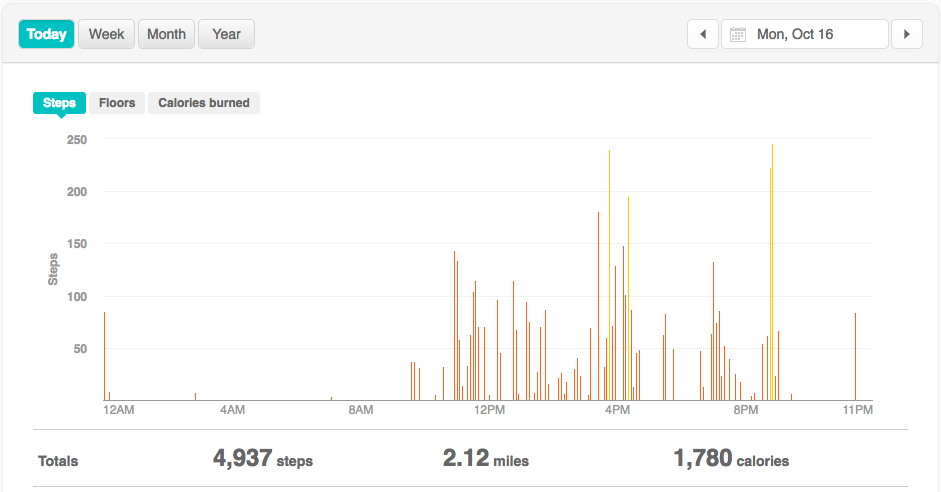 Week Two Reflections and GraphsHere’s to another week of my average activity level. I continued going to the gym regularly and trying to stay active in other ways. My weekly high of 16,363 steps was reached on October 23. I went to the gym this day, and was later invited by friends to go walk down Main Street and stop in a few shops. My weekly low of 5,723 steps was reached on Friday, October 27. I made a quick trip home to see a show and support my old high school, so I spent over three hours in the car that day, sat for a show, then returned home to sleep. There was not much time for physical activity that day.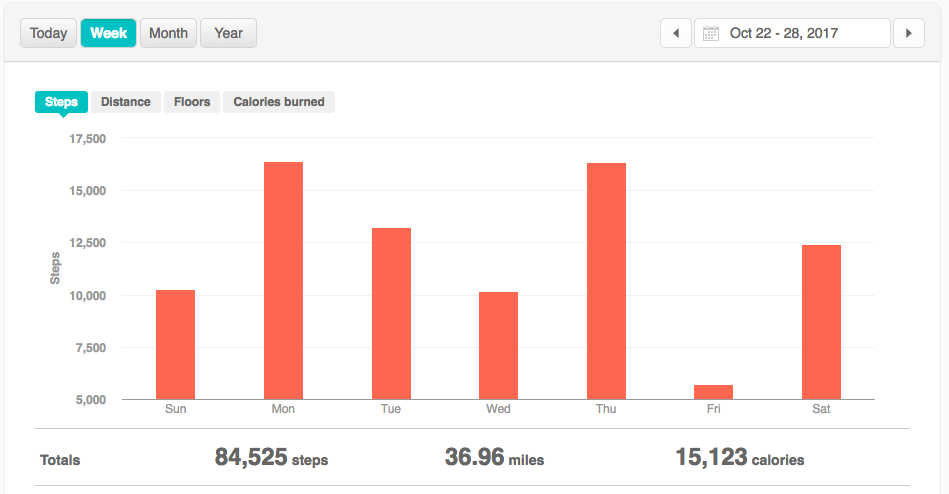 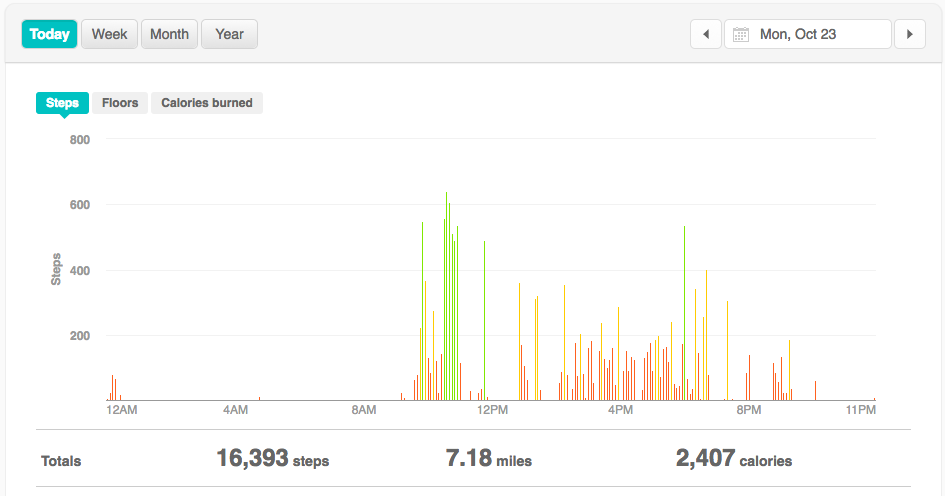 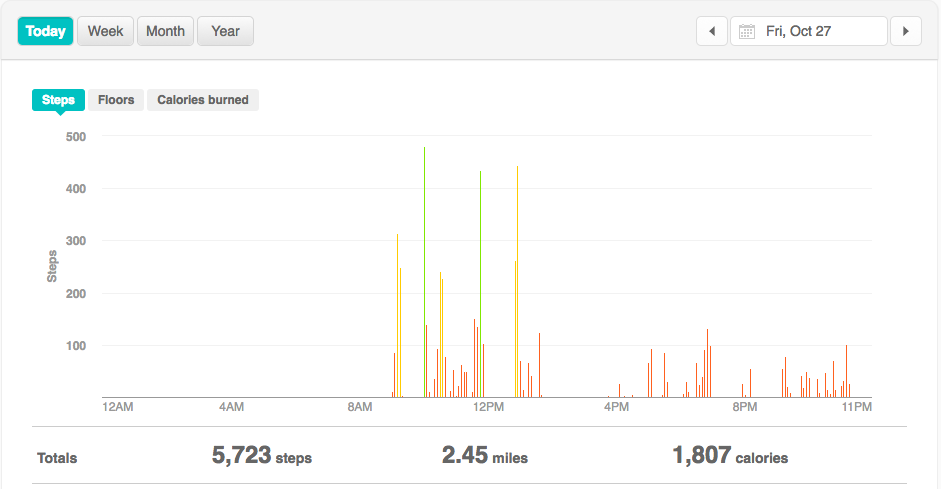 